Réf. : 2019-04-D-2-fr-2Original.Projet d’ordre du jour de la réunion élargie du Conseil supérieur des Ecoles européennes des 9, 10, 11 et 12 avril 2019“Zappeion Megaron” - Leof. Vasilissis Olgas, 105 57 Athènes. (GRECE)Mardi 9 avril 2019Réunion des Chefs de délégation 					9h30 à 10h30Réunion non élargie							11h00 à 15h00Réunion élargie							15h15 à 17h30Mercredi 10 avril 2019Réunion élargie							09h00 à 12h30Réunion élargie							14h00 à 17h30Jeudi 11 avril 2019Réunion élargie							 9h00 à 12h30Réunion élargie (fin)						14h00 à 17h30Vendredi 12 avril 2019Réunion élargie							 9h00 à 12h30Réunion élargie (fin)						14h00 à 16h00Interprétation simultanée : EL - DE – EN – FR (+ IT-ES-NL sans documents)DOCUMENT PUBLIES SUR DOCEE POUR INFORMATIONMémorandum sur l’organisation de la session 2019 du Baccalauréat européen		2019-01-D-1-de/en/fr-3Groupes de travail du BSGEE - Année scolaire 2018/2019				2016-9-D-82-fr-5DOCUMENTS APPROUVES PAR LES CONSEILS D’INSPECTION, LE COMITE PEDAGOGIQUE MIXTE ET LE COMITE BUDGETAIRE PORTES A LA CONNAISSANCE DU CONSEIL SUPERIEURTerminologie numérique pour le système des Ecoles européennes					2018-12-D-24-en-2Examens et tests menant aux notes officielles au cycle secondaire – Etat et suivi de la question	2019-01-D-30-fr-2Soutien éducatif : Modification de la procédure et du modèle de demande de dispositions	 
particulières pour le cycle du Baccalauréat européen						2019-01-D-9-en-2Groupe de travail Différenciation – Suivi: Projet – Formation continue en différenciation		2019-01-D-73-fr-2Développement pédagogique et assurance qualité dans les Ecoles européennes (2018-2019)	
 - planning à court et à long terme									2018-09-D-33-en-4Assurance qualité des épreuves écrites et orales du Baccalauréat européen 2019 – Procédure	2019-01-D-2-en-3Assurance qualité des sujets des épreuves écrites du Baccalauréat 2019				2019-01-D-4-en-2Critères des Ecoles européennes pour l’évaluation des épreuves orales du Baccalauréat 2019	2019-01-D-3-en-2Lignes directrices relatives aux Groupes de travail coordonnés par l’Unité de	 
Développement pédagogique									2018-01-D-18-fr-4Proposition de modification du document « Cadre et organisation de la formation professionnelle continue dans les Ecoles européennes » (2016-01-D-40)				2018-09-D-37-fr-3Virement de crédits : Bruxelles I									2019-02-D-44-en-1RAPPORT DE L’INSPECTION D’ETABLISSEMENTRapport d'inspection d'établissement de l'Ecole européenne de Bruxelles III				2018-11-D-20-en-2Rapport de suivi d'inspection d'établissement de l'Ecole européenne de Karlsruhe			2019-01-D-38-en-2 Programmes : Les programmes suivants ont été approuvés par le Comité pédagogique mixte et seront publiés sur le site web en juillet 2019 :  Descripteurs de niveaux atteints de Religion – S1-S5							2019-01-D-45-en-2Sciences intégrées – S1-S3									2018-12-D-6-en-1Chimie S4-S5									2019-01-D-46-en-1Mathématiques S1-S3									2019-01-D-47-en-1Mathématiques S4 – 4 périodes									2019-01-D-48-en-1Mathématiques S4 – 6 périodes									2019-01-D-49-en-1Physique – S4-S5									2019-01-D-50-en-1Slovaque Langue I – Cycle secondaire									2018-11-D-30-sk-1Philosophie S6-S7 – 2 périodes									2019-01-D-51-en-2Sciences politiques – Cours complémentaire (S6-S7)							2018-12-D-32-fr-2Sociologie – Cours complémentaire (S6-S7)								2018-12-D-31-fr-2« Cadre commun pour la compétence numérique » (2018-09-D-32-fr-1) – Action de suivi 1.2		2019-01-D-28-en-2Programme pour toutes les Langues V - Cours complémentaire (S6-S7) – Version chinoise		2017-09-D-25-zh-2Manuel du « European Schools Science Symposium »						2019-01-D-52-en-2Programme pour toutes les Langues V - Cours complémentaire (S6-S7) – Version espagnole		2017-09-D-25-es-2Adaptation des programmes d’ONL Finnois et d’ONL Suédois						2013-01-D-29-fi-6									2013-01-D-30-sv-6"Schola EuropaeaBureau du Secrétaire généralSecrétariat GénéralI.FIXATION DE L’ORDRE DU JOUR2019-04-D-2-fr-2II.COMMUNICATIONS ORALES : Nouvelle gouvernance financière : Etat des lieuxSituation des Ecoles européennes à Bruxelles Nouvelle échelle de notationRôle et tâches des Inspecteurs des Ecoles européennes M. Marcheggiano2019-04--D-5-fr-1M. MarcheggianoM. BeckmannM. BeckmannIII.COMMUNICATIONS ECRITES :III.Résultats des procédures écrites  2019-03-D-12-fr-1III.Postes d’enseignants détachés pourvus pour l’année scolaire 2019-20202019-02-D-14-en-4III.Contrats de 9 ans prolongés exceptionnellement  en 2019/20202019-03-D-15-fr-1III.Mise en place du système "Risk management"2019-02-D-20-en-2III.Suivi de la mise en œuvre des recommandations de la Cour des comptes et du Service d’audit interne de la Commission européenne (IAS)2019-02-D-21-en-2III.Situation des inscriptions dans les Ecoles européennes de Bruxelles: 1ère phase d’inscription pour l’année scolaire 2019-20202019-03-D-14-fr-1IV.POINTS A1.Nominations statutaires – Année scolaire 2019-20202019-01-D-68-fr-22.Budget rectificatif no1/2019 2019-02-D-39-en-23.Fonction d’Audit interne dans les écoles européennes. Situation de la SLA avec le Service d’Audit interne de la Commission européenne2019-02-D-46-en-24.Vision de l’éducation numérique pour le système des Ecoles européennes (DEVES)2018-12-D-7-en-35.L'Orientation professionnelle2017-09-D-27-fr-56.Création d’une section linguistique lituanienne à l’École européenne de Luxembourg I 2019-01-D-71-fr-3 M. Wedel7.GT réforme pédagogique –Proposition pour une politique linguistique dans les Ecoles européennes+ annexes (4)2019-01-D-19-fr-28.Procédure électorale pour les représentants des élèves 2019-01-D-55-fr-3 9.Demande d’admission en Catégorie I des enfants des magistrats stagiaires auprès de la Cour de Justice de l’Union européenne2019-02-D-48-fr-210.Arrangements for Implementing the Regulations for the European Baccalaureate (applicable for the year 2020 EB session)2015-05-D-12-en-17 11.Observation universitaire des sujets du Baccalauréat européen2019-01-D-59-fr-3V.RAPPORT D’ACTIVITÉ POUR L’ANNÉE 2018 DU PRESIDENT DE LA CHAMBRE DE RECOURS DES ECOLES EUROPÉENNES2019-03-D-13-fr-2
M. Menendez VI.RAPPORT ANNUEL DU CONTROLEUR FINANCIER2019-02-D-25-en-2
Mme GeorgiouVII.RAPPORT ANNUEL DU SERVICE D’AUDIT INTERNE2019-03-D-2-en-2
Mme SpitzerVIII.RAPPORT ANNUEL DU SECRETAIRE GENERAL DES ECOLES EUROPEENNESRapport annuel du Secrétaire général des Ecoles européennesRapport annuel d’activité 2018 (art. 103.6 RF 2017)Plan annuel et pluriannuel 2019 du Bureau du Secrétaire général des Ecoles européennes2019-01-D-65-fr-2
2019-03-D-1-en-1
Mme Spitzer
2019-03-D-19-en-1
M. MarcheggianoIX.RAPPORT ANNUEL TIC DU CHEF DE L’UNITÉ INFORMATIQUE/STATISTIQUES POUR L’ANNÉE 20182019-02-D-17-fr-2 M. BeckmannX.RAPPORT STATISTIQUE CONCERNANT LE SOUTIEN EDUCATIF ET L’INTÉGRATION DES ÉLÈVES PRESENTANT DES BESOINS ÉDUCATIFS SPÉCIFIQUES DANS LES ÉCOLES EUROPÉENNES POUR L’ANNÉE 2017-2018.2018-11-D-32-en-3
M. BeckmannXI. POINTS B1.BREXIT : Rapport du groupe de travail2019-02-D-27-en-3M. Beckmann2.EXERCICE ANNEE 2017Décharge aux ordonnateurs et aux Conseils d’administration des écoles, à l'ordonnateur du BSG et au Secrétaire général des Ecoles européennes pour la mise en œuvre du budget 20172019-02-D-38-en-2
M. Escudero3.PROPOSITIONS DU GT PASRéforme du système de rémunération et d’avancement du PASProjet de « modalités d’application pour l’évaluation et l’avancement des membres du PAS des Ecoles européennes »M. Beckmann2019-02-D-30-en-32019-02-D-31-fr-34.Rémunération des experts dans le cadre des activités des Inspecteurs des Ecoles européennes – Demande d’augmentation/d’adaptation2019-01-D-29-fr-3 M. Beckmann5.Propositions du groupe de travail Conseillers d’éducation :– Middle-management et équipe des conseillers d’éducation– Structures internes 2019-01-D-57-en-2
2019-01-D-63-en-4
M. Beckmann6.Projet de propositions visant à rendre les Ecoles européennes plus attrayantes pour le personnel enseignant 2019-01-D-56-fr-3 M. Beckmann7.Partage des coûts des personnels détachés entre les Etats membres 
(Cost sharing)2018-10-D-62-en-4M. Marcheggiano8.Les Ecoles européennes agréées: proposition en vue d’une véritable neutralité des coûts2018-10-D-63-fr-5
M. Marcheggiano9.SOUTIEN EDUCATIFProjet de Plan d’action pour le soutien éducatif et l’éducation inclusiveProjet pilote sur l’identification précoce – Proposition de la présidence grecque2018-12-D-34-fr-4M. Beckmann2019-01-D-33-en-2Mme Nika10.BUDGET 2020 DES ECOLES EUROPEENNES :Créations/Transformation/Suppressions de postes du Personnel administratif et de serviceAvant-projet de budget 2020 des Ecoles européennesProjet de Budget 2020 : les nouvelles initiatives et leurs incidences budgétaires2019-02-D-40-en-32019-02-D-45-en-2
2019-04-D-6-en-1M. Escudero11.ECOLES EUROPEENNES AGREEESRenouvellement des conventions d’agrément: Rapport d’audit – Differdange & Esch-sur-Alzette International School (LU)2019-01-D-40-en-211.Rapport d’audit – École Européenne Bruxelles - Argenteuil (BE)2018-12-D-12-en-211.Rapport d’audit – Héraklion (EL)2019-01-D-18-en-211.Rapport d’audit – Tallinn European School (EE)2018-12-D-22-en-211.Premières conventions d’agrément : Rapport d’audit - European School Ljubljana (SL)Rapport d’audit - École Internationale de Mondorf-les-Bains (LU)	2018-12-D-15-en-22019-01-D-39-en-211.Rapport d’audit – Ecole Internationale Edward Steichen (LU)2018-12-D-28-en-211.Rapport d’audit – Ecole Internationale de Junglinster (LU)2019-01-D-16-en-211.Dossiers de conformité : Ecole Européenne de Paris la Défense	2019-01-D-20-fr-2M. Marcheggiano11.Europa School (UK) 2018-12-D-16-en-2M. Marcheggiano11.Règlement sur les Ecoles européennes agréées– Rapport intermédiaire- Recherche d’un cadre durable pour les audits des Ecoles européennes agréées2019-01-D-12-fr-42019-01-D-10-en-2M. Marcheggiano12.Modification des « Modalités d’exécution instituant les droits et les procédures de représentation du personnel enseignant des Ecoles européennes »2019-02-D-42-fr-2 M. Beckmann13.Demande d’admission en Catégorie II des enfants du personnel de l’Association des Parents d’Elèves de l’Ecole européenne de Bruxelles III2019-02-D-35-fr-2 M. Beckmann14.Application de gestion des inscriptions et formulaire en ligne de demande d’inscription dans les Ecoles européennes de Bruxelles2019-04-D-4-en-1M. Beckmann15.Projet de Calendrier des réunions pour l’année scolaire 2019/20202019-04-D-3-fr-1
M. Marcheggiano16.Fixation de la date et du lieu de la prochaine réunion :3, 4 et 5 décembre 2019 à Bruxelles  XII.DIVERS 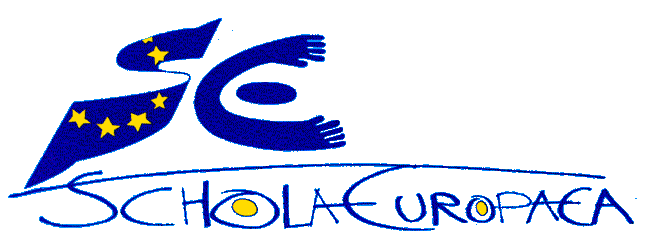 